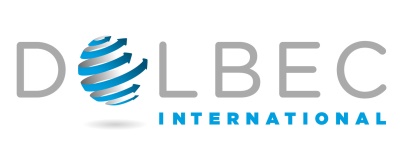 @Demande d’ouverture de compte / Credit application J’accepte de recevoir l’infolettre de Dolbec International / I agree to receive Dolbec International’s newsletters J’accepte de recevoir l’infolettre de Dolbec International / I agree to receive Dolbec International’s newsletters J’accepte de recevoir l’infolettre de Dolbec International / I agree to receive Dolbec International’s newsletters J’accepte de recevoir l’infolettre de Dolbec International / I agree to receive Dolbec International’s newsletters J’accepte de recevoir l’infolettre de Dolbec International / I agree to receive Dolbec International’s newsletters J’accepte de recevoir l’infolettre de Dolbec International / I agree to receive Dolbec International’s newsletters J’accepte de recevoir l’infolettre de Dolbec International / I agree to receive Dolbec International’s newsletters J’accepte de recevoir l’infolettre de Dolbec International / I agree to receive Dolbec International’s newsletters J’accepte de recevoir l’infolettre de Dolbec International / I agree to receive Dolbec International’s newsletters J’accepte de recevoir l’infolettre de Dolbec International / I agree to receive Dolbec International’s newsletters J’accepte de recevoir l’infolettre de Dolbec International / I agree to receive Dolbec International’s newsletters J’accepte de recevoir l’infolettre de Dolbec International / I agree to receive Dolbec International’s newsletters J’accepte de recevoir l’infolettre de Dolbec International / I agree to receive Dolbec International’s newsletters J’accepte de recevoir l’infolettre de Dolbec International / I agree to receive Dolbec International’s newsletters J’accepte de recevoir l’infolettre de Dolbec International / I agree to receive Dolbec International’s newsletters J’accepte de recevoir l’infolettre de Dolbec International / I agree to receive Dolbec International’s newsletters J’accepte de recevoir l’infolettre de Dolbec International / I agree to receive Dolbec International’s newsletters J’accepte de recevoir l’infolettre de Dolbec International / I agree to receive Dolbec International’s newsletters J’accepte de recevoir l’infolettre de Dolbec International / I agree to receive Dolbec International’s newsletters J’accepte de recevoir l’infolettre de Dolbec International / I agree to receive Dolbec International’s newsletters J’accepte de recevoir l’infolettre de Dolbec International / I agree to receive Dolbec International’s newsletters J’accepte de recevoir l’infolettre de Dolbec International / I agree to receive Dolbec International’s newsletters J’accepte de recevoir l’infolettre de Dolbec International / I agree to receive Dolbec International’s newsletters J’accepte de recevoir l’infolettre de Dolbec International / I agree to receive Dolbec International’s newsletters J’accepte de recevoir l’infolettre de Dolbec International / I agree to receive Dolbec International’s newsletters J’accepte de recevoir l’infolettre de Dolbec International / I agree to receive Dolbec International’s newsletters J’accepte de recevoir l’infolettre de Dolbec International / I agree to receive Dolbec International’s newslettersLegal NameRaison sociale :Legal NameRaison sociale :Adresse au / Address at Registraire des entreprises : Adresse au / Address at Registraire des entreprises : City (Prov/State)Ville (Province) :City (Prov/State)Ville (Province) :Postal / Zip code Code Postal :Language Langue :Language Langue :Language Langue :Language Langue :Language Langue :Français   English Français   English Français   English Français   English Français   English Français   English Téléphone / Phone :Téléphone / Phone :(     )      -     (     )      -     (     )      -     (     )      -     (     )      -     (     )      -     (     )      -     Télécopieur / Fax(     )      -     (     )      -     (     )      -     (     )      -     (     )      -     (     )      -     (     )      -     (     )      -     (     )      -     (     )      -     (     )      -     (     )      -     (     )      -     (     )      -     (     )      -     (     )      -     (     )      -     WebsiteSite Internet :WebsiteSite Internet :Corporation 	Association 	Autre/Other  : Corporation 	Association 	Autre/Other  : Corporation 	Association 	Autre/Other  : Corporation 	Association 	Autre/Other  : Corporation 	Association 	Autre/Other  : Corporation 	Association 	Autre/Other  : Corporation 	Association 	Autre/Other  : Corporation 	Association 	Autre/Other  : Corporation 	Association 	Autre/Other  : Corporation 	Association 	Autre/Other  : Corporation 	Association 	Autre/Other  : Corporation 	Association 	Autre/Other  : Corporation 	Association 	Autre/Other  : Field of IndustrySecteur d'activité :Field of IndustrySecteur d'activité :Importer/Exporter #No. Importateur / Exportateur :Importer/Exporter #No. Importateur / Exportateur :Importer/Exporter #No. Importateur / Exportateur :Importer/Exporter #No. Importateur / Exportateur :Importer/Exporter #No. Importateur / Exportateur :Importer/Exporter #No. Importateur / Exportateur :Importer/Exporter #No. Importateur / Exportateur :Importer/Exporter #No. Importateur / Exportateur :RMAdresse de facturation / Billing Address	même / same         ou/or :       Adresse de livraison / Delivery Address	même / same         ou/or :Adresse de facturation / Billing Address	même / same         ou/or :       Adresse de livraison / Delivery Address	même / same         ou/or :Adresse de facturation / Billing Address	même / same         ou/or :       Adresse de livraison / Delivery Address	même / same         ou/or :Adresse de facturation / Billing Address	même / same         ou/or :       Adresse de livraison / Delivery Address	même / same         ou/or :Adresse de facturation / Billing Address	même / same         ou/or :       Adresse de livraison / Delivery Address	même / same         ou/or :Adresse de facturation / Billing Address	même / same         ou/or :       Adresse de livraison / Delivery Address	même / same         ou/or :Adresse de facturation / Billing Address	même / same         ou/or :       Adresse de livraison / Delivery Address	même / same         ou/or :Adresse de facturation / Billing Address	même / same         ou/or :       Adresse de livraison / Delivery Address	même / same         ou/or :Adresse de facturation / Billing Address	même / same         ou/or :       Adresse de livraison / Delivery Address	même / same         ou/or :Adresse de facturation / Billing Address	même / same         ou/or :       Adresse de livraison / Delivery Address	même / same         ou/or :Adresse de facturation / Billing Address	même / same         ou/or :       Adresse de livraison / Delivery Address	même / same         ou/or :Adresse de facturation / Billing Address	même / same         ou/or :       Adresse de livraison / Delivery Address	même / same         ou/or :Adresse de facturation / Billing Address	même / same         ou/or :       Adresse de livraison / Delivery Address	même / same         ou/or :Adresse de facturation / Billing Address	même / same         ou/or :       Adresse de livraison / Delivery Address	même / same         ou/or :Adresse de facturation / Billing Address	même / same         ou/or :       Adresse de livraison / Delivery Address	même / same         ou/or :Adresse de facturation / Billing Address	même / same         ou/or :       Adresse de livraison / Delivery Address	même / same         ou/or :Adresse de facturation / Billing Address	même / same         ou/or :       Adresse de livraison / Delivery Address	même / same         ou/or :Adresse de facturation / Billing Address	même / same         ou/or :       Adresse de livraison / Delivery Address	même / same         ou/or :Adresse de facturation / Billing Address	même / same         ou/or :       Adresse de livraison / Delivery Address	même / same         ou/or :Adresse de facturation / Billing Address	même / same         ou/or :       Adresse de livraison / Delivery Address	même / same         ou/or :Adresse de facturation / Billing Address	même / same         ou/or :       Adresse de livraison / Delivery Address	même / same         ou/or :Adresse de facturation / Billing Address	même / same         ou/or :       Adresse de livraison / Delivery Address	même / same         ou/or :Adresse de facturation / Billing Address	même / same         ou/or :       Adresse de livraison / Delivery Address	même / same         ou/or :Adresse de facturation / Billing Address	même / same         ou/or :       Adresse de livraison / Delivery Address	même / same         ou/or :Adresse de facturation / Billing Address	même / same         ou/or :       Adresse de livraison / Delivery Address	même / same         ou/or :Adresse de facturation / Billing Address	même / same         ou/or :       Adresse de livraison / Delivery Address	même / same         ou/or :Adresse de facturation / Billing Address	même / same         ou/or :       Adresse de livraison / Delivery Address	même / same         ou/or :Address Adresse:Address Adresse:Address Adresse :Address Adresse :Address Adresse :Address Adresse :City (Prov/State)Ville (Province) :City (Prov/State)Ville (Province) : (Prov/State)Ville (Province) : (Prov/State)Ville (Province) : (Prov/State)Ville (Province) : (Prov/State)Ville (Province) :Postal / Zip code Code Postal :Postal / Zip code Code Postal :Postal / Zip code Code Postal :Postal / Zip code Code Postal :Postal / Zip code Code Postal :Postal / Zip code Code Postal :If you also use services of another customs broker – and wish to keep your account opened, please let us know: IMPORTANT : Si vous utilisez les services d’un autre courtier en douanes et que vous désirez conserver votre compte ouvert avec celui-ci, veuillez nous indiquer son nom :If you also use services of another customs broker – and wish to keep your account opened, please let us know: IMPORTANT : Si vous utilisez les services d’un autre courtier en douanes et que vous désirez conserver votre compte ouvert avec celui-ci, veuillez nous indiquer son nom :If you also use services of another customs broker – and wish to keep your account opened, please let us know: IMPORTANT : Si vous utilisez les services d’un autre courtier en douanes et que vous désirez conserver votre compte ouvert avec celui-ci, veuillez nous indiquer son nom :If you also use services of another customs broker – and wish to keep your account opened, please let us know: IMPORTANT : Si vous utilisez les services d’un autre courtier en douanes et que vous désirez conserver votre compte ouvert avec celui-ci, veuillez nous indiquer son nom :If you also use services of another customs broker – and wish to keep your account opened, please let us know: IMPORTANT : Si vous utilisez les services d’un autre courtier en douanes et que vous désirez conserver votre compte ouvert avec celui-ci, veuillez nous indiquer son nom :If you also use services of another customs broker – and wish to keep your account opened, please let us know: IMPORTANT : Si vous utilisez les services d’un autre courtier en douanes et que vous désirez conserver votre compte ouvert avec celui-ci, veuillez nous indiquer son nom :If you also use services of another customs broker – and wish to keep your account opened, please let us know: IMPORTANT : Si vous utilisez les services d’un autre courtier en douanes et que vous désirez conserver votre compte ouvert avec celui-ci, veuillez nous indiquer son nom :If you also use services of another customs broker – and wish to keep your account opened, please let us know: IMPORTANT : Si vous utilisez les services d’un autre courtier en douanes et que vous désirez conserver votre compte ouvert avec celui-ci, veuillez nous indiquer son nom :If you also use services of another customs broker – and wish to keep your account opened, please let us know: IMPORTANT : Si vous utilisez les services d’un autre courtier en douanes et que vous désirez conserver votre compte ouvert avec celui-ci, veuillez nous indiquer son nom :If you also use services of another customs broker – and wish to keep your account opened, please let us know: IMPORTANT : Si vous utilisez les services d’un autre courtier en douanes et que vous désirez conserver votre compte ouvert avec celui-ci, veuillez nous indiquer son nom :If you also use services of another customs broker – and wish to keep your account opened, please let us know: IMPORTANT : Si vous utilisez les services d’un autre courtier en douanes et que vous désirez conserver votre compte ouvert avec celui-ci, veuillez nous indiquer son nom :If you also use services of another customs broker – and wish to keep your account opened, please let us know: IMPORTANT : Si vous utilisez les services d’un autre courtier en douanes et que vous désirez conserver votre compte ouvert avec celui-ci, veuillez nous indiquer son nom :If you also use services of another customs broker – and wish to keep your account opened, please let us know: IMPORTANT : Si vous utilisez les services d’un autre courtier en douanes et que vous désirez conserver votre compte ouvert avec celui-ci, veuillez nous indiquer son nom :If you also use services of another customs broker – and wish to keep your account opened, please let us know: IMPORTANT : Si vous utilisez les services d’un autre courtier en douanes et que vous désirez conserver votre compte ouvert avec celui-ci, veuillez nous indiquer son nom :If you also use services of another customs broker – and wish to keep your account opened, please let us know: IMPORTANT : Si vous utilisez les services d’un autre courtier en douanes et que vous désirez conserver votre compte ouvert avec celui-ci, veuillez nous indiquer son nom :If you also use services of another customs broker – and wish to keep your account opened, please let us know: IMPORTANT : Si vous utilisez les services d’un autre courtier en douanes et que vous désirez conserver votre compte ouvert avec celui-ci, veuillez nous indiquer son nom :If you also use services of another customs broker – and wish to keep your account opened, please let us know: IMPORTANT : Si vous utilisez les services d’un autre courtier en douanes et que vous désirez conserver votre compte ouvert avec celui-ci, veuillez nous indiquer son nom :If you also use services of another customs broker – and wish to keep your account opened, please let us know: IMPORTANT : Si vous utilisez les services d’un autre courtier en douanes et que vous désirez conserver votre compte ouvert avec celui-ci, veuillez nous indiquer son nom :If you also use services of another customs broker – and wish to keep your account opened, please let us know: IMPORTANT : Si vous utilisez les services d’un autre courtier en douanes et que vous désirez conserver votre compte ouvert avec celui-ci, veuillez nous indiquer son nom :If you also use services of another customs broker – and wish to keep your account opened, please let us know: IMPORTANT : Si vous utilisez les services d’un autre courtier en douanes et que vous désirez conserver votre compte ouvert avec celui-ci, veuillez nous indiquer son nom :Personnes ressources / ContactsPersonnes ressources / ContactsPersonnes ressources / ContactsPersonnes ressources / ContactsPersonnes ressources / ContactsPersonnes ressources / ContactsPersonnes ressources / ContactsPersonnes ressources / ContactsPersonnes ressources / ContactsPersonnes ressources / ContactsPersonnes ressources / ContactsPersonnes ressources / ContactsPersonnes ressources / ContactsPersonnes ressources / ContactsPersonnes ressources / ContactsPersonnes ressources / ContactsPersonnes ressources / ContactsPersonnes ressources / ContactsPersonnes ressources / ContactsPersonnes ressources / ContactsPersonnes ressources / ContactsPersonnes ressources / ContactsPersonnes ressources / ContactsPersonnes ressources / ContactsPersonnes ressources / ContactsPersonnes ressources / ContactsPersonnes ressources / ContactsPresident Président :President Président :E-mail Courriel :General manager Directeur-général :General manager Directeur-général :E-mail Courriel :*Account payable contact *Contact compte payable :*Account payable contact *Contact compte payable :*E-mail *Courriel :* Account payable contact will receive the invoice by email unless otherwise specified*Cette personne recevra la facturation par courriel à moins d’avis contraireImport contact/Export contactContact import/export :* Account payable contact will receive the invoice by email unless otherwise specified*Cette personne recevra la facturation par courriel à moins d’avis contraireImport contact/Export contactContact import/export :* Account payable contact will receive the invoice by email unless otherwise specified*Cette personne recevra la facturation par courriel à moins d’avis contraireImport contact/Export contactContact import/export :* Account payable contact will receive the invoice by email unless otherwise specified*Cette personne recevra la facturation par courriel à moins d’avis contraireImport contact/Export contactContact import/export :* Account payable contact will receive the invoice by email unless otherwise specified*Cette personne recevra la facturation par courriel à moins d’avis contraireImport contact/Export contactContact import/export :* Account payable contact will receive the invoice by email unless otherwise specified*Cette personne recevra la facturation par courriel à moins d’avis contraireImport contact/Export contactContact import/export :* Account payable contact will receive the invoice by email unless otherwise specified*Cette personne recevra la facturation par courriel à moins d’avis contraireImport contact/Export contactContact import/export :* Account payable contact will receive the invoice by email unless otherwise specified*Cette personne recevra la facturation par courriel à moins d’avis contraireImport contact/Export contactContact import/export :* Account payable contact will receive the invoice by email unless otherwise specified*Cette personne recevra la facturation par courriel à moins d’avis contraireImport contact/Export contactContact import/export :E-mail Courriel :references de credit  / Credit referencesreferences de credit  / Credit referencesreferences de credit  / Credit referencesreferences de credit  / Credit referencesreferences de credit  / Credit referencesreferences de credit  / Credit referencesreferences de credit  / Credit referencesreferences de credit  / Credit referencesreferences de credit  / Credit referencesreferences de credit  / Credit referencesreferences de credit  / Credit referencesreferences de credit  / Credit referencesreferences de credit  / Credit referencesreferences de credit  / Credit referencesreferences de credit  / Credit referencesreferences de credit  / Credit referencesreferences de credit  / Credit referencesreferences de credit  / Credit referencesreferences de credit  / Credit referencesreferences de credit  / Credit referencesreferences de credit  / Credit referencesreferences de credit  / Credit referencesreferences de credit  / Credit referencesreferences de credit  / Credit referencesreferences de credit  / Credit referencesreferences de credit  / Credit referencesreferences de credit  / Credit referencesYour Bank name Nom de votre  banque :Your Bank name Nom de votre  banque :Account NumberNo. de compte:Account NumberNo. de compte:AddressAdresse :AddressAdresse :Contact :Contact :Téléphone/phone :Téléphone/phone :(     )      -     (     )      -     (     )      -     (     )      -     (     )      -     (     )      -     (     )      -     Télécopieur/fax:Télécopieur/fax:(     )      -     (     )      -     (     )      -     (     )      -     (     )      -     (     )      -     (     )      -     (     )      -     (     )      -     (     )      -     (     )      -     (     )      -     (     )      -     (     )      -     (     )      -     (     )      -     Credit amount requested (specify) – subject to approvalMontant du crédit demandé (spécifiez) – sujet à approbation :Credit amount requested (specify) – subject to approvalMontant du crédit demandé (spécifiez) – sujet à approbation :Credit amount requested (specify) – subject to approvalMontant du crédit demandé (spécifiez) – sujet à approbation :Credit amount requested (specify) – subject to approvalMontant du crédit demandé (spécifiez) – sujet à approbation :Credit amount requested (specify) – subject to approvalMontant du crédit demandé (spécifiez) – sujet à approbation :Credit amount requested (specify) – subject to approvalMontant du crédit demandé (spécifiez) – sujet à approbation :      $      $Last 12 months turnover Chiffre d’affaires (12 derniers mois) :Last 12 months turnover Chiffre d’affaires (12 derniers mois) :Last 12 months turnover Chiffre d’affaires (12 derniers mois) :Last 12 months turnover Chiffre d’affaires (12 derniers mois) :Last 12 months turnover Chiffre d’affaires (12 derniers mois) :Last 12 months turnover Chiffre d’affaires (12 derniers mois) :Last 12 months turnover Chiffre d’affaires (12 derniers mois) :Last 12 months turnover Chiffre d’affaires (12 derniers mois) :Last 12 months turnover Chiffre d’affaires (12 derniers mois) :Last 12 months turnover Chiffre d’affaires (12 derniers mois) :      $      $      $      $      $      $      $      $     $     $In business since En affaires depuis :In business since En affaires depuis :Number of employees Nombre d’employés :Number of employees Nombre d’employés :Number of employees Nombre d’employés :Number of employees Nombre d’employés :Number of employees Nombre d’employés :Number of employees Nombre d’employés :Help us better evaluate your needsAidez-nous à évaluer vos besoinsHelp us better evaluate your needsAidez-nous à évaluer vos besoinsHelp us better evaluate your needsAidez-nous à évaluer vos besoinsNumber of transactions per yearNombre de transactions par annéeNumber of transactions per yearNombre de transactions par annéeNumber of transactions per yearNombre de transactions par annéeOn Import A l’importation  :On Import A l’importation  :On Import A l’importation  :On Import A l’importation  :On Export A l’exportation  :On Export A l’exportation  :On Export A l’exportation  :On Export A l’exportation  :On Export A l’exportation  :Références d’affaires / business referencesRéférences d’affaires / business referencesRéférences d’affaires / business referencesRéférences d’affaires / business referencesRéférences d’affaires / business referencesRéférences d’affaires / business referencesRéférences d’affaires / business referencesRéférences d’affaires / business referencesRéférences d’affaires / business referencesRéférences d’affaires / business referencesRéférences d’affaires / business referencesRéférences d’affaires / business referencesRéférences d’affaires / business referencesRéférences d’affaires / business referencesRéférences d’affaires / business referencesRéférences d’affaires / business referencesRéférences d’affaires / business referencesRéférences d’affaires / business referencesRéférences d’affaires / business referencesRéférences d’affaires / business referencesRéférences d’affaires / business referencesRéférences d’affaires / business referencesRéférences d’affaires / business referencesRéférences d’affaires / business referencesRéférences d’affaires / business referencesRéférences d’affaires / business referencesRéférences d’affaires / business referencesSupplierFournisseur :SupplierFournisseur :PhoneTéléphone :PhoneTéléphone :PhoneTéléphone :PhoneTéléphone :FaxTélécopieur :FaxTélécopieur :FaxTélécopieur :FaxTélécopieur :SupplierFournisseur :SupplierFournisseur :PhoneTéléphone :PhoneTéléphone :PhoneTéléphone :PhoneTéléphone :FaxTélécopieur :FaxTélécopieur :FaxTélécopieur :FaxTélécopieur :CONDITIONS: Nos frais pour la première transaction sont payables d’avance par carte de crédit, transfert bancaire, chèque certifié ou argent comptant. Notre département de crédit déterminera les termes et conditions de crédit qui prévaudront pour les transactions subséquentes. Un intérêt mensuel pour tout solde dû pourra être facturé.  A défaut de paiement, le compte pourra être remis à un agent de recouvrement ou à un avocat et des frais de perception seront exigibles. Toute condition de crédit pourra être assortie de garanties collatérales. Toute forme de transaction pourra être refusée si les conditions de crédit ne sont pas respectées. Les transactions sont assujetties aux termes et conditions de l’ATIC (Association des Transitaires Internationaux Canadiens) et de la SCCD (Société Canadienne des Courtiers en Douane).AUTORISATION SPÉCIALE: J’autorise le créancier à faire enquête sur moi et/ou la compagnie que je représente et obtenir toute information que le créancier jugera pertinente. La présente constitue également une autorisation à communiquer à des tiers et utiliser ces informations, à toutes fins, que le créancier jugera utiles, et j’autorise également tous tiers concernés à fournir au créancier l’information que ce dernier demandera et jugera pertinente à demander.CONDITIONS: Nos frais pour la première transaction sont payables d’avance par carte de crédit, transfert bancaire, chèque certifié ou argent comptant. Notre département de crédit déterminera les termes et conditions de crédit qui prévaudront pour les transactions subséquentes. Un intérêt mensuel pour tout solde dû pourra être facturé.  A défaut de paiement, le compte pourra être remis à un agent de recouvrement ou à un avocat et des frais de perception seront exigibles. Toute condition de crédit pourra être assortie de garanties collatérales. Toute forme de transaction pourra être refusée si les conditions de crédit ne sont pas respectées. Les transactions sont assujetties aux termes et conditions de l’ATIC (Association des Transitaires Internationaux Canadiens) et de la SCCD (Société Canadienne des Courtiers en Douane).AUTORISATION SPÉCIALE: J’autorise le créancier à faire enquête sur moi et/ou la compagnie que je représente et obtenir toute information que le créancier jugera pertinente. La présente constitue également une autorisation à communiquer à des tiers et utiliser ces informations, à toutes fins, que le créancier jugera utiles, et j’autorise également tous tiers concernés à fournir au créancier l’information que ce dernier demandera et jugera pertinente à demander.CONDITIONS: Nos frais pour la première transaction sont payables d’avance par carte de crédit, transfert bancaire, chèque certifié ou argent comptant. Notre département de crédit déterminera les termes et conditions de crédit qui prévaudront pour les transactions subséquentes. Un intérêt mensuel pour tout solde dû pourra être facturé.  A défaut de paiement, le compte pourra être remis à un agent de recouvrement ou à un avocat et des frais de perception seront exigibles. Toute condition de crédit pourra être assortie de garanties collatérales. Toute forme de transaction pourra être refusée si les conditions de crédit ne sont pas respectées. Les transactions sont assujetties aux termes et conditions de l’ATIC (Association des Transitaires Internationaux Canadiens) et de la SCCD (Société Canadienne des Courtiers en Douane).AUTORISATION SPÉCIALE: J’autorise le créancier à faire enquête sur moi et/ou la compagnie que je représente et obtenir toute information que le créancier jugera pertinente. La présente constitue également une autorisation à communiquer à des tiers et utiliser ces informations, à toutes fins, que le créancier jugera utiles, et j’autorise également tous tiers concernés à fournir au créancier l’information que ce dernier demandera et jugera pertinente à demander.CONDITIONS: Nos frais pour la première transaction sont payables d’avance par carte de crédit, transfert bancaire, chèque certifié ou argent comptant. Notre département de crédit déterminera les termes et conditions de crédit qui prévaudront pour les transactions subséquentes. Un intérêt mensuel pour tout solde dû pourra être facturé.  A défaut de paiement, le compte pourra être remis à un agent de recouvrement ou à un avocat et des frais de perception seront exigibles. Toute condition de crédit pourra être assortie de garanties collatérales. Toute forme de transaction pourra être refusée si les conditions de crédit ne sont pas respectées. Les transactions sont assujetties aux termes et conditions de l’ATIC (Association des Transitaires Internationaux Canadiens) et de la SCCD (Société Canadienne des Courtiers en Douane).AUTORISATION SPÉCIALE: J’autorise le créancier à faire enquête sur moi et/ou la compagnie que je représente et obtenir toute information que le créancier jugera pertinente. La présente constitue également une autorisation à communiquer à des tiers et utiliser ces informations, à toutes fins, que le créancier jugera utiles, et j’autorise également tous tiers concernés à fournir au créancier l’information que ce dernier demandera et jugera pertinente à demander.CONDITIONS: Nos frais pour la première transaction sont payables d’avance par carte de crédit, transfert bancaire, chèque certifié ou argent comptant. Notre département de crédit déterminera les termes et conditions de crédit qui prévaudront pour les transactions subséquentes. Un intérêt mensuel pour tout solde dû pourra être facturé.  A défaut de paiement, le compte pourra être remis à un agent de recouvrement ou à un avocat et des frais de perception seront exigibles. Toute condition de crédit pourra être assortie de garanties collatérales. Toute forme de transaction pourra être refusée si les conditions de crédit ne sont pas respectées. Les transactions sont assujetties aux termes et conditions de l’ATIC (Association des Transitaires Internationaux Canadiens) et de la SCCD (Société Canadienne des Courtiers en Douane).AUTORISATION SPÉCIALE: J’autorise le créancier à faire enquête sur moi et/ou la compagnie que je représente et obtenir toute information que le créancier jugera pertinente. La présente constitue également une autorisation à communiquer à des tiers et utiliser ces informations, à toutes fins, que le créancier jugera utiles, et j’autorise également tous tiers concernés à fournir au créancier l’information que ce dernier demandera et jugera pertinente à demander.CONDITIONS: Nos frais pour la première transaction sont payables d’avance par carte de crédit, transfert bancaire, chèque certifié ou argent comptant. Notre département de crédit déterminera les termes et conditions de crédit qui prévaudront pour les transactions subséquentes. Un intérêt mensuel pour tout solde dû pourra être facturé.  A défaut de paiement, le compte pourra être remis à un agent de recouvrement ou à un avocat et des frais de perception seront exigibles. Toute condition de crédit pourra être assortie de garanties collatérales. Toute forme de transaction pourra être refusée si les conditions de crédit ne sont pas respectées. Les transactions sont assujetties aux termes et conditions de l’ATIC (Association des Transitaires Internationaux Canadiens) et de la SCCD (Société Canadienne des Courtiers en Douane).AUTORISATION SPÉCIALE: J’autorise le créancier à faire enquête sur moi et/ou la compagnie que je représente et obtenir toute information que le créancier jugera pertinente. La présente constitue également une autorisation à communiquer à des tiers et utiliser ces informations, à toutes fins, que le créancier jugera utiles, et j’autorise également tous tiers concernés à fournir au créancier l’information que ce dernier demandera et jugera pertinente à demander.CONDITIONS: Nos frais pour la première transaction sont payables d’avance par carte de crédit, transfert bancaire, chèque certifié ou argent comptant. Notre département de crédit déterminera les termes et conditions de crédit qui prévaudront pour les transactions subséquentes. Un intérêt mensuel pour tout solde dû pourra être facturé.  A défaut de paiement, le compte pourra être remis à un agent de recouvrement ou à un avocat et des frais de perception seront exigibles. Toute condition de crédit pourra être assortie de garanties collatérales. Toute forme de transaction pourra être refusée si les conditions de crédit ne sont pas respectées. Les transactions sont assujetties aux termes et conditions de l’ATIC (Association des Transitaires Internationaux Canadiens) et de la SCCD (Société Canadienne des Courtiers en Douane).AUTORISATION SPÉCIALE: J’autorise le créancier à faire enquête sur moi et/ou la compagnie que je représente et obtenir toute information que le créancier jugera pertinente. La présente constitue également une autorisation à communiquer à des tiers et utiliser ces informations, à toutes fins, que le créancier jugera utiles, et j’autorise également tous tiers concernés à fournir au créancier l’information que ce dernier demandera et jugera pertinente à demander.CONDITIONS: Nos frais pour la première transaction sont payables d’avance par carte de crédit, transfert bancaire, chèque certifié ou argent comptant. Notre département de crédit déterminera les termes et conditions de crédit qui prévaudront pour les transactions subséquentes. Un intérêt mensuel pour tout solde dû pourra être facturé.  A défaut de paiement, le compte pourra être remis à un agent de recouvrement ou à un avocat et des frais de perception seront exigibles. Toute condition de crédit pourra être assortie de garanties collatérales. Toute forme de transaction pourra être refusée si les conditions de crédit ne sont pas respectées. Les transactions sont assujetties aux termes et conditions de l’ATIC (Association des Transitaires Internationaux Canadiens) et de la SCCD (Société Canadienne des Courtiers en Douane).AUTORISATION SPÉCIALE: J’autorise le créancier à faire enquête sur moi et/ou la compagnie que je représente et obtenir toute information que le créancier jugera pertinente. La présente constitue également une autorisation à communiquer à des tiers et utiliser ces informations, à toutes fins, que le créancier jugera utiles, et j’autorise également tous tiers concernés à fournir au créancier l’information que ce dernier demandera et jugera pertinente à demander.CONDITIONS: Nos frais pour la première transaction sont payables d’avance par carte de crédit, transfert bancaire, chèque certifié ou argent comptant. Notre département de crédit déterminera les termes et conditions de crédit qui prévaudront pour les transactions subséquentes. Un intérêt mensuel pour tout solde dû pourra être facturé.  A défaut de paiement, le compte pourra être remis à un agent de recouvrement ou à un avocat et des frais de perception seront exigibles. Toute condition de crédit pourra être assortie de garanties collatérales. Toute forme de transaction pourra être refusée si les conditions de crédit ne sont pas respectées. Les transactions sont assujetties aux termes et conditions de l’ATIC (Association des Transitaires Internationaux Canadiens) et de la SCCD (Société Canadienne des Courtiers en Douane).AUTORISATION SPÉCIALE: J’autorise le créancier à faire enquête sur moi et/ou la compagnie que je représente et obtenir toute information que le créancier jugera pertinente. La présente constitue également une autorisation à communiquer à des tiers et utiliser ces informations, à toutes fins, que le créancier jugera utiles, et j’autorise également tous tiers concernés à fournir au créancier l’information que ce dernier demandera et jugera pertinente à demander.CONDITIONS: For the first transaction, our fees are payable in advance by credit card, bank transfer, certified cheque or cash money.  For subsequent transactions, our credit department will establish the applicable credit terms and conditions. Monthly credit charges could be due on outstanding amounts. Unpaid amounts could be referred to a collection agency or a lawyer and recovering charges due.  Credit granted could be under collateral guaranties. All transactions could be refused if credit agreement is not respected. Transactions are subject to CIFFA (Canadian International Freight Forwarders Association) and CSCB (Canadian Society of Customs Brokers) standard trading conditions.SPECIAL AUTHORIZATION: I authorize the creditor to investigate on myself and/or the company I represent and to obtain all information which the creditor feels pertinent. The present also authorize the creditor to communicate with third parties and utilize the information on all purposes for the creditors needs and I also authorize all concerned third parties to divulge to the creditor all information requested by the creditor.CONDITIONS: For the first transaction, our fees are payable in advance by credit card, bank transfer, certified cheque or cash money.  For subsequent transactions, our credit department will establish the applicable credit terms and conditions. Monthly credit charges could be due on outstanding amounts. Unpaid amounts could be referred to a collection agency or a lawyer and recovering charges due.  Credit granted could be under collateral guaranties. All transactions could be refused if credit agreement is not respected. Transactions are subject to CIFFA (Canadian International Freight Forwarders Association) and CSCB (Canadian Society of Customs Brokers) standard trading conditions.SPECIAL AUTHORIZATION: I authorize the creditor to investigate on myself and/or the company I represent and to obtain all information which the creditor feels pertinent. The present also authorize the creditor to communicate with third parties and utilize the information on all purposes for the creditors needs and I also authorize all concerned third parties to divulge to the creditor all information requested by the creditor.CONDITIONS: For the first transaction, our fees are payable in advance by credit card, bank transfer, certified cheque or cash money.  For subsequent transactions, our credit department will establish the applicable credit terms and conditions. Monthly credit charges could be due on outstanding amounts. Unpaid amounts could be referred to a collection agency or a lawyer and recovering charges due.  Credit granted could be under collateral guaranties. All transactions could be refused if credit agreement is not respected. Transactions are subject to CIFFA (Canadian International Freight Forwarders Association) and CSCB (Canadian Society of Customs Brokers) standard trading conditions.SPECIAL AUTHORIZATION: I authorize the creditor to investigate on myself and/or the company I represent and to obtain all information which the creditor feels pertinent. The present also authorize the creditor to communicate with third parties and utilize the information on all purposes for the creditors needs and I also authorize all concerned third parties to divulge to the creditor all information requested by the creditor.CONDITIONS: For the first transaction, our fees are payable in advance by credit card, bank transfer, certified cheque or cash money.  For subsequent transactions, our credit department will establish the applicable credit terms and conditions. Monthly credit charges could be due on outstanding amounts. Unpaid amounts could be referred to a collection agency or a lawyer and recovering charges due.  Credit granted could be under collateral guaranties. All transactions could be refused if credit agreement is not respected. Transactions are subject to CIFFA (Canadian International Freight Forwarders Association) and CSCB (Canadian Society of Customs Brokers) standard trading conditions.SPECIAL AUTHORIZATION: I authorize the creditor to investigate on myself and/or the company I represent and to obtain all information which the creditor feels pertinent. The present also authorize the creditor to communicate with third parties and utilize the information on all purposes for the creditors needs and I also authorize all concerned third parties to divulge to the creditor all information requested by the creditor.CONDITIONS: For the first transaction, our fees are payable in advance by credit card, bank transfer, certified cheque or cash money.  For subsequent transactions, our credit department will establish the applicable credit terms and conditions. Monthly credit charges could be due on outstanding amounts. Unpaid amounts could be referred to a collection agency or a lawyer and recovering charges due.  Credit granted could be under collateral guaranties. All transactions could be refused if credit agreement is not respected. Transactions are subject to CIFFA (Canadian International Freight Forwarders Association) and CSCB (Canadian Society of Customs Brokers) standard trading conditions.SPECIAL AUTHORIZATION: I authorize the creditor to investigate on myself and/or the company I represent and to obtain all information which the creditor feels pertinent. The present also authorize the creditor to communicate with third parties and utilize the information on all purposes for the creditors needs and I also authorize all concerned third parties to divulge to the creditor all information requested by the creditor.CONDITIONS: For the first transaction, our fees are payable in advance by credit card, bank transfer, certified cheque or cash money.  For subsequent transactions, our credit department will establish the applicable credit terms and conditions. Monthly credit charges could be due on outstanding amounts. Unpaid amounts could be referred to a collection agency or a lawyer and recovering charges due.  Credit granted could be under collateral guaranties. All transactions could be refused if credit agreement is not respected. Transactions are subject to CIFFA (Canadian International Freight Forwarders Association) and CSCB (Canadian Society of Customs Brokers) standard trading conditions.SPECIAL AUTHORIZATION: I authorize the creditor to investigate on myself and/or the company I represent and to obtain all information which the creditor feels pertinent. The present also authorize the creditor to communicate with third parties and utilize the information on all purposes for the creditors needs and I also authorize all concerned third parties to divulge to the creditor all information requested by the creditor.CONDITIONS: For the first transaction, our fees are payable in advance by credit card, bank transfer, certified cheque or cash money.  For subsequent transactions, our credit department will establish the applicable credit terms and conditions. Monthly credit charges could be due on outstanding amounts. Unpaid amounts could be referred to a collection agency or a lawyer and recovering charges due.  Credit granted could be under collateral guaranties. All transactions could be refused if credit agreement is not respected. Transactions are subject to CIFFA (Canadian International Freight Forwarders Association) and CSCB (Canadian Society of Customs Brokers) standard trading conditions.SPECIAL AUTHORIZATION: I authorize the creditor to investigate on myself and/or the company I represent and to obtain all information which the creditor feels pertinent. The present also authorize the creditor to communicate with third parties and utilize the information on all purposes for the creditors needs and I also authorize all concerned third parties to divulge to the creditor all information requested by the creditor.CONDITIONS: For the first transaction, our fees are payable in advance by credit card, bank transfer, certified cheque or cash money.  For subsequent transactions, our credit department will establish the applicable credit terms and conditions. Monthly credit charges could be due on outstanding amounts. Unpaid amounts could be referred to a collection agency or a lawyer and recovering charges due.  Credit granted could be under collateral guaranties. All transactions could be refused if credit agreement is not respected. Transactions are subject to CIFFA (Canadian International Freight Forwarders Association) and CSCB (Canadian Society of Customs Brokers) standard trading conditions.SPECIAL AUTHORIZATION: I authorize the creditor to investigate on myself and/or the company I represent and to obtain all information which the creditor feels pertinent. The present also authorize the creditor to communicate with third parties and utilize the information on all purposes for the creditors needs and I also authorize all concerned third parties to divulge to the creditor all information requested by the creditor.CONDITIONS: For the first transaction, our fees are payable in advance by credit card, bank transfer, certified cheque or cash money.  For subsequent transactions, our credit department will establish the applicable credit terms and conditions. Monthly credit charges could be due on outstanding amounts. Unpaid amounts could be referred to a collection agency or a lawyer and recovering charges due.  Credit granted could be under collateral guaranties. All transactions could be refused if credit agreement is not respected. Transactions are subject to CIFFA (Canadian International Freight Forwarders Association) and CSCB (Canadian Society of Customs Brokers) standard trading conditions.SPECIAL AUTHORIZATION: I authorize the creditor to investigate on myself and/or the company I represent and to obtain all information which the creditor feels pertinent. The present also authorize the creditor to communicate with third parties and utilize the information on all purposes for the creditors needs and I also authorize all concerned third parties to divulge to the creditor all information requested by the creditor.CONDITIONS: For the first transaction, our fees are payable in advance by credit card, bank transfer, certified cheque or cash money.  For subsequent transactions, our credit department will establish the applicable credit terms and conditions. Monthly credit charges could be due on outstanding amounts. Unpaid amounts could be referred to a collection agency or a lawyer and recovering charges due.  Credit granted could be under collateral guaranties. All transactions could be refused if credit agreement is not respected. Transactions are subject to CIFFA (Canadian International Freight Forwarders Association) and CSCB (Canadian Society of Customs Brokers) standard trading conditions.SPECIAL AUTHORIZATION: I authorize the creditor to investigate on myself and/or the company I represent and to obtain all information which the creditor feels pertinent. The present also authorize the creditor to communicate with third parties and utilize the information on all purposes for the creditors needs and I also authorize all concerned third parties to divulge to the creditor all information requested by the creditor.CONDITIONS: For the first transaction, our fees are payable in advance by credit card, bank transfer, certified cheque or cash money.  For subsequent transactions, our credit department will establish the applicable credit terms and conditions. Monthly credit charges could be due on outstanding amounts. Unpaid amounts could be referred to a collection agency or a lawyer and recovering charges due.  Credit granted could be under collateral guaranties. All transactions could be refused if credit agreement is not respected. Transactions are subject to CIFFA (Canadian International Freight Forwarders Association) and CSCB (Canadian Society of Customs Brokers) standard trading conditions.SPECIAL AUTHORIZATION: I authorize the creditor to investigate on myself and/or the company I represent and to obtain all information which the creditor feels pertinent. The present also authorize the creditor to communicate with third parties and utilize the information on all purposes for the creditors needs and I also authorize all concerned third parties to divulge to the creditor all information requested by the creditor.CONDITIONS: For the first transaction, our fees are payable in advance by credit card, bank transfer, certified cheque or cash money.  For subsequent transactions, our credit department will establish the applicable credit terms and conditions. Monthly credit charges could be due on outstanding amounts. Unpaid amounts could be referred to a collection agency or a lawyer and recovering charges due.  Credit granted could be under collateral guaranties. All transactions could be refused if credit agreement is not respected. Transactions are subject to CIFFA (Canadian International Freight Forwarders Association) and CSCB (Canadian Society of Customs Brokers) standard trading conditions.SPECIAL AUTHORIZATION: I authorize the creditor to investigate on myself and/or the company I represent and to obtain all information which the creditor feels pertinent. The present also authorize the creditor to communicate with third parties and utilize the information on all purposes for the creditors needs and I also authorize all concerned third parties to divulge to the creditor all information requested by the creditor.CONDITIONS: For the first transaction, our fees are payable in advance by credit card, bank transfer, certified cheque or cash money.  For subsequent transactions, our credit department will establish the applicable credit terms and conditions. Monthly credit charges could be due on outstanding amounts. Unpaid amounts could be referred to a collection agency or a lawyer and recovering charges due.  Credit granted could be under collateral guaranties. All transactions could be refused if credit agreement is not respected. Transactions are subject to CIFFA (Canadian International Freight Forwarders Association) and CSCB (Canadian Society of Customs Brokers) standard trading conditions.SPECIAL AUTHORIZATION: I authorize the creditor to investigate on myself and/or the company I represent and to obtain all information which the creditor feels pertinent. The present also authorize the creditor to communicate with third parties and utilize the information on all purposes for the creditors needs and I also authorize all concerned third parties to divulge to the creditor all information requested by the creditor.CONDITIONS: For the first transaction, our fees are payable in advance by credit card, bank transfer, certified cheque or cash money.  For subsequent transactions, our credit department will establish the applicable credit terms and conditions. Monthly credit charges could be due on outstanding amounts. Unpaid amounts could be referred to a collection agency or a lawyer and recovering charges due.  Credit granted could be under collateral guaranties. All transactions could be refused if credit agreement is not respected. Transactions are subject to CIFFA (Canadian International Freight Forwarders Association) and CSCB (Canadian Society of Customs Brokers) standard trading conditions.SPECIAL AUTHORIZATION: I authorize the creditor to investigate on myself and/or the company I represent and to obtain all information which the creditor feels pertinent. The present also authorize the creditor to communicate with third parties and utilize the information on all purposes for the creditors needs and I also authorize all concerned third parties to divulge to the creditor all information requested by the creditor.CONDITIONS: For the first transaction, our fees are payable in advance by credit card, bank transfer, certified cheque or cash money.  For subsequent transactions, our credit department will establish the applicable credit terms and conditions. Monthly credit charges could be due on outstanding amounts. Unpaid amounts could be referred to a collection agency or a lawyer and recovering charges due.  Credit granted could be under collateral guaranties. All transactions could be refused if credit agreement is not respected. Transactions are subject to CIFFA (Canadian International Freight Forwarders Association) and CSCB (Canadian Society of Customs Brokers) standard trading conditions.SPECIAL AUTHORIZATION: I authorize the creditor to investigate on myself and/or the company I represent and to obtain all information which the creditor feels pertinent. The present also authorize the creditor to communicate with third parties and utilize the information on all purposes for the creditors needs and I also authorize all concerned third parties to divulge to the creditor all information requested by the creditor.CONDITIONS: For the first transaction, our fees are payable in advance by credit card, bank transfer, certified cheque or cash money.  For subsequent transactions, our credit department will establish the applicable credit terms and conditions. Monthly credit charges could be due on outstanding amounts. Unpaid amounts could be referred to a collection agency or a lawyer and recovering charges due.  Credit granted could be under collateral guaranties. All transactions could be refused if credit agreement is not respected. Transactions are subject to CIFFA (Canadian International Freight Forwarders Association) and CSCB (Canadian Society of Customs Brokers) standard trading conditions.SPECIAL AUTHORIZATION: I authorize the creditor to investigate on myself and/or the company I represent and to obtain all information which the creditor feels pertinent. The present also authorize the creditor to communicate with third parties and utilize the information on all purposes for the creditors needs and I also authorize all concerned third parties to divulge to the creditor all information requested by the creditor.CONDITIONS: For the first transaction, our fees are payable in advance by credit card, bank transfer, certified cheque or cash money.  For subsequent transactions, our credit department will establish the applicable credit terms and conditions. Monthly credit charges could be due on outstanding amounts. Unpaid amounts could be referred to a collection agency or a lawyer and recovering charges due.  Credit granted could be under collateral guaranties. All transactions could be refused if credit agreement is not respected. Transactions are subject to CIFFA (Canadian International Freight Forwarders Association) and CSCB (Canadian Society of Customs Brokers) standard trading conditions.SPECIAL AUTHORIZATION: I authorize the creditor to investigate on myself and/or the company I represent and to obtain all information which the creditor feels pertinent. The present also authorize the creditor to communicate with third parties and utilize the information on all purposes for the creditors needs and I also authorize all concerned third parties to divulge to the creditor all information requested by the creditor.CONDITIONS: For the first transaction, our fees are payable in advance by credit card, bank transfer, certified cheque or cash money.  For subsequent transactions, our credit department will establish the applicable credit terms and conditions. Monthly credit charges could be due on outstanding amounts. Unpaid amounts could be referred to a collection agency or a lawyer and recovering charges due.  Credit granted could be under collateral guaranties. All transactions could be refused if credit agreement is not respected. Transactions are subject to CIFFA (Canadian International Freight Forwarders Association) and CSCB (Canadian Society of Customs Brokers) standard trading conditions.SPECIAL AUTHORIZATION: I authorize the creditor to investigate on myself and/or the company I represent and to obtain all information which the creditor feels pertinent. The present also authorize the creditor to communicate with third parties and utilize the information on all purposes for the creditors needs and I also authorize all concerned third parties to divulge to the creditor all information requested by the creditor.XSignatureSignatureSignatureSignatureNom de la personne autorisée / Name of authorized personNom de la personne autorisée / Name of authorized personNom de la personne autorisée / Name of authorized personNom de la personne autorisée / Name of authorized personNom de la personne autorisée / Name of authorized personNom de la personne autorisée / Name of authorized personTitre/titleTitre/titleTitre/titleTitre/titleTitre/titleTitre/titleTitre/titleTitre/titleTitre/titleTitre/titleTitre/titleTitre/titleTitre/titleDateDateDate